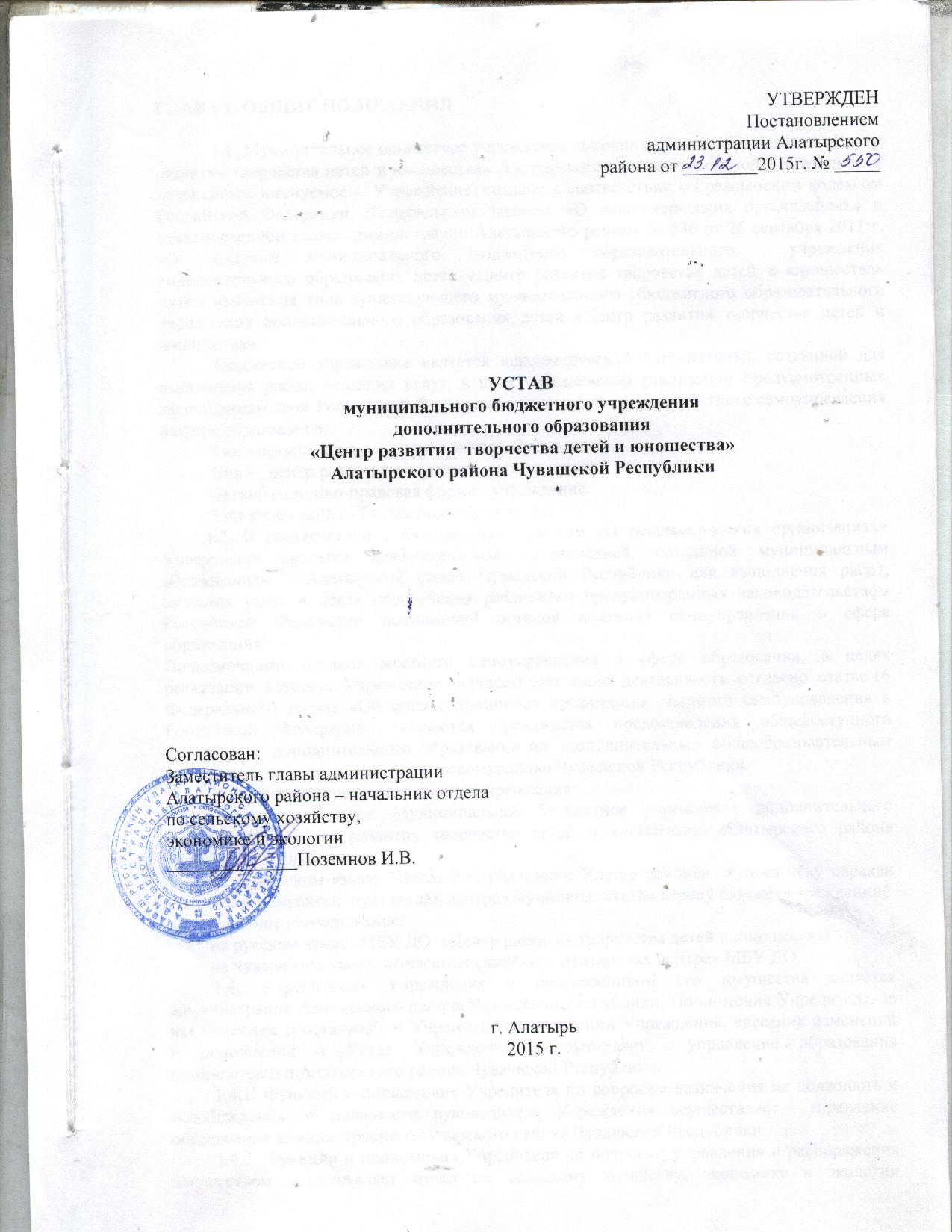 1.4.2. Функции и полномочия Учредителя по вопросам управления и распоряжения имуществом осуществляет отдел по сельскому хозяйству, экономике и экологии администрации Алатырского района Чувашской Республики (далее – Уполномоченный орган).1.4.3. Функции и полномочия Учредителя по иным вопросам осуществляет  управление образования администрации Алатырского района Чувашской Республики (далее по тексту – Учредитель).1.5. Учреждение является юридическим лицом с момента государственной регистрации, имеет круглую печать.1.6. Права юридического лица у Учреждения в части ведения уставной финансово-хозяйственной деятельности возникают с момента его регистрации.1.7. Учреждение от своего имени приобретает и осуществляет имущественные и неимущественные права, несет обязанности, выступает истцом и ответчиком в суде в соответствии с Федеральными законами.1.8. Учреждение осуществляет свою деятельность в соответствии с Конституцией Российской Федерации, Федеральным законом от 29.12.2012 № 273-ФЗ «Об образовании в Российской Федерации», Федеральным законом от 12.01.1996 № 7-ФЗ  «О некоммерческих организациях»,  другими Федеральными законами, указами и распоряжениями Президента Российской Федерации, постановлениями и распоряжениями Правительства Российской Федерации,   иными нормативными правовыми актами Российской Федерации, Конституцией Чувашской Республики, Законом Чувашской Республики от 30.07.2013 №50 «Об образовании в Чувашской Республике», иными законами Чувашской Республики, указами и распоряжениями Главы Чувашской Республики,  постановлениями и распоряжениями Кабинета Министров Чувашской Республики,  иными нормативными правовыми актами Чувашской Республики, постановлениями и распоряжениями администрации Алатырского района Чувашской Республики, приказами управления образования администрации Алатырского района Чувашской Республики, Уставом Алатырского района Чувашской Республики.1.9. Право на ведение образовательной деятельности возникает у Учреждения с момента выдачи ему лицензии.1.10.Учреждение проходит лицензирование в порядке, установленном федеральным законодательством.1.11. Место нахождения Учреждения: юридический адрес: 429820, Чувашская Республика, г.Алатырь, ул. Ленина, 29.фактический адрес: 429820, Чувашская Республика, г.Алатырь, ул. Ленина, 29.      1.12. Учреждение может иметь в своей структуре филиалы, представительства и иные предусмотренные локальными  нормативными актами структурные подразделения. 1.13. В Учреждении не допускается создание и деятельность политических партий, религиозных организаций (объединений).Принуждение обучающихся к вступлению в общественные объединения, в том числе в политические партии, а также принудительное привлечение их к деятельности этих объединений и участию в агитационных кампаниях и политических акциях не допускается.ГЛАВА 2. ДЕЯТЕЛЬНОСТЬ УЧРЕЖДЕНИЯ 2.1. Предметом деятельности Учреждения является реализация конституционного права граждан Российской Федерации на получение общедоступного  бесплатного дополнительного образования в интересах человека, семьи, общества и государства; обеспечение охраны и укрепления здоровья и создание благоприятных условий для разностороннего развития личности; обеспечение отдыха граждан, создание условий для культурной, спортивной и иной деятельности населения.2.2. Целями деятельности Учреждения являются: создание условий и возможностей для разностороннего развития и самореализации подрастающего поколения, формирования у него ценностей и компетенций для профессионального и жизненного самоопределения, для творческого развития детей, обеспечения качественного образования, отвечающего современным социокультурным условиям;  реализация программ и услуг дополнительного образования в интересах личности, общества, государства.               2.3. Основным видом деятельности Учреждения является реализация дополнительной общеобразовательной  Программы 2.4. Задачи деятельности Учреждения:- создание условий для сохранения и развития творческих способностей,  профессионального и личностного самоопределения, самовоспитания, адаптации в жизни, в обществе, организации досуга, формирования общей культуры, укрепления здоровья  обучающихся в возрасте преимущественно от 6 до 18 лет;- удовлетворение  индивидуальных потребностей обучающихся в интеллектуальном, нравственном, физическом совершенствовании;- выявление и развитие способностей каждого ребенка, формирование духовно-богатой,  физически здоровой, творчески мыслящей личности, обладающей прочными базовыми знаниями, ориентированной на высокие нравственные ценности, способной к активному участию в жизни общества;-  сохранение и укрепление кадрового состава, повышение его профессионального уровня с учетом современных требований;- совершенствование содержания, организационных форм, методов и технологий дополнительного образования детей, расширение диапазона образовательных услуг в соответствии с запросами детей и родителей;- рациональное и оперативное использование новых технологий, методик, приемов и форм обучения;- создание условий сохранения единого образовательного пространства во взаимодействии дополнительного образования  с различными уровнями образования.          2.5. Учреждение вправе оказывать платные услуги за счет средств физических и юридических лиц, в том числе образовательные:                                                                                                         - изучение отдельных дисциплин сверх часов и программ, предусмотренных учебным планом;      - проведение занятий, курсов, секций по углубленному изучению предметов, компьютерных технологий;      - проведение профориентационной подготовки обучающихся;      - обучение танцам, игре на музыкальных инструментах;      - обучение фото-,  видео-, радиоделу;      - обучение кройке и шитью, вязанию, домоводству, народным промыслам;      -  другие услуги.    Доходы, полученные от деятельности Учреждения, и приобретенное за счет этих доходов имущество поступают в самостоятельное распоряжение Учреждения.    Платные образовательные услуги не могут быть оказаны вместо образовательной деятельности, финансовое обеспечение которой осуществляется за счет средств местного бюджета. В противном случае средства, заработанные посредством такой деятельности, возвращаются оплатившим эти услуги лицам. Платные образовательные услуги оказываются Учреждением на основании соответствующего договора.            2.6. Деятельность Учреждения регламентируется нормативными правовыми актами, настоящим Уставом и принимаемыми в соответствии с ним иными локальными нормативными актами. ГЛАВА 3. УПРАВЛЕНИЕ УЧРЕЖДЕНИЕМ3.1 Управление Учреждением осуществляется на основе сочетания принципов единоначалия и коллегиальности.Единоличным исполнительным органом Учреждения является директор, назначенный управлением образования администрации Алатырского района, к компетенции которого относится осуществление текущего руководства его деятельностью.     Права руководителя:-руководитель имеет право заключать, изменять и расторгать трудовые договоры с работниками в порядке и на условиях, которые установлены Трудовым кодексом Российской Федерации, иными Федеральными законами;-вести коллективные переговоры и заключать коллективные договоры;-поощрять работников за добросовестный эффективный труд;-требовать от работников исполнения ими трудовых обязанностей и бережного отношения к имуществу  Учреждения, соблюдения правил внутреннего трудового распорядка;-привлекать работников к дисциплинарной и материальной ответственности в порядке, установленном Трудовым кодексом РФ, иными Федеральными законами;-принимать локальные нормативные акты.               Обязанности руководителя: -   соблюдать трудовое законодательство и иные нормативные правовые акты, содержащие нормы трудового права, локальные нормативные акты, условия коллективного договора (при его наличии),  трудовых договоров; -      предоставлять работникам работу, обусловленную трудовым договором; - обеспечивать безопасность и условия труда, соответствующие государственным нормативным требованиям охраны труда; -     обеспечивать работников оборудованием, инструментами, технической документацией и иными средствами, необходимыми для исполнения ими трудовых обязанностей; -     обеспечивать работникам равную оплату за труд равной ценности; -   выплачивать в полном размере причитающуюся работникам заработную плату в сроки, установленные в соответствии с Трудовым кодексом РФ, настоящими Правилами, трудовыми договорами; -  знакомить работников под роспись с принимаемыми локальными нормативными актами, непосредственно связанными с их трудовой деятельностью; - своевременно выполнять предписания федерального органа исполнительной власти, уполномоченного на проведение государственного надзора и контроля над соблюдением трудового законодательства и иных нормативных правовых актов, содержащих нормы трудового права, других федеральных органов исполнительной власти, осуществляющих функции по контролю и надзору в установленной сфере деятельности, уплачивать штрафы, наложенные за нарушения трудового законодательства и иных нормативных правовых актов, содержащих нормы трудового права; -     обеспечивать бытовые нужды работников, связанные с исполнением ими трудовых обязанностей; -   осуществлять обязательное социальное страхование работников в порядке, установленном федеральными законами; -  соблюдать общие требования при обработке персональных данных работника и гарантии их защиты, установленные Трудовым кодексом РФ, другими Федеральными законами и иными нормативными актами; - исполнять иные обязанности, предусмотренные трудовым законодательством и иными нормативными правовыми актами, содержащими нормы трудового права, локальными нормативными актами и трудовыми договорами.  Компетенция руководителя:- действует  лично от имени Учреждения без доверенности, представляет  его интересы на территории муниципального района и за его пределами, совершает сделки от имени Учреждения, заключает договоры, выдаёт доверенности;- утверждает штатное   расписание, план финансово-хозяйственной деятельности Учреждения,    годовую бухгалтерскую отчетность;- издаёт и утверждает приказы,  распоряжения, инструкции по вопросам, входящим в компетенцию Учреждения, обязательные для исполнения всеми работниками Учреждения;- осуществляет прием и увольнение работников в соответствии с трудовым законодательством;- осуществляет расстановку педагогических кадров согласно штатному расписанию;- утверждает должностные инструкции, распределяет должностные обязанности;- применяет меры поощрения, налагает дисциплинарные взыскания на работников в соответствии с  Трудовым кодексом Российской Федерации;- планирует, организует и контролирует образовательный процесс в соответствии с Уставом, лицензией. Отвечает за качество и эффективность работы Учреждения;  - осуществляет контроль за организацией учебно-воспитательного процесса;-организует деятельность коллектива Учреждения для достижения поставленных целей и  задач;- разрабатывает Устав и изменения в него, Программу развития Учреждения, дополнительную общеобразовательную Программу;- отвечает   за  организацию и  полноту  выполнения   санитарных  правил;- создаёт условия, обеспечивающие охрану здоровья и жизни обучающихся, работников Учреждения;- распоряжается, на праве оперативного управления, имуществом Учреждения  и обеспечивает рациональное использование финансовых средств;- привлекает дополнительные источники финансирования и материальные средства;- утверждает Положения об оплате труда работников, об установлении компенсационных выплат (доплат и надбавок компенсационного характера), стимулирующих выплат (доплат и надбавок стимулирующего характера), премий и иных поощрительных выплат;- принимает другие локальные акты, не отнесенные к компетенции коллегиальных органов управления Учреждением;- предоставляет Учредителю ежегодный отчет о поступлении и расходовании финансовых и материальных средств, а также отчет о результатах самообследования деятельности Учреждения;- обеспечивает создание и ведение официального сайта Учреждения в сети Интернет; - решает другие вопросы текущей деятельности, не отнесенные к компетенции Учредителя.3.2 Органом коллегиального управления Учреждения является педагогический совет.        3.3 Структура  педагогического совета. Педагогический совет избирает из своего состава председателя и секретаря сроком на один учебный год.Председатель педагогического  совета  Учреждения выполняет функции по организации работы педсовета и ведет заседания.  Секретарь выполняет функции по фиксации решений совета. 3.3.1. Порядок формирования В педагогический совет входят все педагогические работники, работающие в Учреждении  на основании трудового договора по совместительству. Состав педагогического совета ежегодно обновляется.   3.3.2. Срок полномочийПедагогический совет   Учреждения  действует бессрочно.  3.3.3. Компетенция педагогического совета Учреждения:- реализация государственной политики по вопросам дополнительного образования;- совершенствование организации образовательного процесса Учреждения;- обсуждение и принятие дополнительной общеобразовательной Программы Учреждения, Программы развития Учреждения, рабочих учебных программ;- принятие решений о ведении платной образовательной деятельности по конкретным образовательным программам;- принятие решения об отчислении обучающихся в соответствии с законодательством;- принятие решений о награждении обучающихся;- вовлечение родителей (законных представителей) в образовательный процесс;-  рассмотрение и выдвижение кандидатуры из педагогических работников для награждения;- обеспечение контроля за выполнением образовательных, рабочих учебных программ в творческих объединениях, заслушивание информаций и отчетов отдельных педагогических работников, анализ результатов педагогической деятельности Учреждения за определенный период.            3.3.4. Порядок принятия решения Решения педагогического совета  принимаются открытым голосованием простым большинством голосов,  присутствующих на заседании. В случае равенства голосов решающим является голос председателя.  Решение педагогического совета является правомочным и обязательным, если на его заседании присутствует не менее двух третей педагогических работников Учреждения и если за него проголосовало более половины присутствовавших педагогов. Процедура голосования определяется педагогическим советом Учреждения. Решения педагогического совета реализуются приказами директора Учреждения.Решения педагогического совета Учреждения, принятые в пределах его полномочий, являются обязательными для всех участников образовательного процесса. Организацию выполнения решений педагогического совета осуществляют ответственные лица, указанные в решении. Результаты этой работы обсуждаются на последующих заседаниях педагогического совета.         3.3.5. Порядок выступления от имени Учреждения.Педагогический совет может выйти от имени Учреждения с предложениями и заявлениями на Учредителя, в органы государственной и муниципальной власти, в общественные организации по совершенствованию деятельности Учреждения в вопросах материально – технического обеспечения учебного и воспитательного процесса, улучшения условий для организации обучения и воспитания детей и т.д.ГЛАВА 4. ИМУЩЕСТВО И ФИНАНСЫ УЧРЕЖДЕНИЯ4.1. Имущество Учреждения закрепляется за ним на праве оперативного управления. Собственником имущества является муниципальное образование - Алатырский район Чувашской Республики.4.2. Имущество, отнесенное к категории особо ценного движимого имущества, закрепленное за ним собственником или приобретенное Учреждением  за счет средств, выделенных ему собственником на приобретение такого имущества, а также недвижимое имущество определяется в соответствии с решением о закреплении указанного имущества за Учреждением.4.3. Земельный участок, необходимый для выполнения Учреждением своих уставных задач, предоставляется ему на праве постоянного (бессрочного) пользования.4.4. Учреждение  в отношении закрепленного за ним имущества осуществляет права пользования и распоряжения им в пределах, установленных законодательством Российской Федерации и иными нормативными правовыми актами.4.5. Учреждение без согласия собственника не вправе распоряжаться особо ценным движимым имуществом, закрепленным за ним собственником или  приобретенным учреждением за счет средств, выделенных ему собственником на приобретение такого имущества, а также недвижимым имуществом.4.6. Остальным имуществом, находящимся у него на праве оперативного управления, Учреждение вправе распоряжаться самостоятельно, если иное не установлено законом.4.7. Учреждение использует закрепленное за ним имущество и имущество, приобретенное на средства, выделенные ему Учредителем, исключительно для осуществления целей и видов деятельности, закрепленных в настоящем Уставе.4.8. В соответствии с Федеральным законом «О некоммерческих организациях» крупная сделка может быть совершена Учреждением только с предварительного согласия соответствующего органа, осуществляющего функции и полномочия Учредителя учреждения.Согласно Федеральному закону «О некоммерческих организациях»  крупной сделкой признается сделка или несколько взаимосвязанных сделок, связанных с распоряжением денежными средствами, отчуждением иного имущества (которым в соответствии с Федеральным законом учреждение вправе распоряжаться самостоятельно), а также с передачей такого имущества в пользование или в залог при условии, что цена такой сделки либо стоимость отчуждаемого или передаваемого имущества превышает 10 процентов балансовой стоимости активов Учреждения, определяемой по данным его бухгалтерской отчетности на последнюю отчетную дату.В соответствии с Федеральным законом «О некоммерческих организациях» крупная сделка, совершенная с нарушением требований Федерального закона «О некоммерческих организациях» может быть признана недействительной по иску Учреждения или его Учредителя, если будет доказано, что другая сторона в сделке знала или должна была знать об отсутствии предварительного согласия Учредителя учреждения.4.9. Учреждение осуществляет в соответствии с муниципальными заданиями и (или) обязательствами перед страховщиком по обязательному социальному страхованию (в случае если это предусмотрено законодательством Российской Федерации) деятельность, связанную с выполнением работ, оказанием услуг в сфере образования, относящихся к его основным видам деятельности и предусмотренных настоящим Уставом.4.10. Учреждение не вправе отказаться от выполнения муниципального задания.4.11. Учреждение  вправе сверх установленного муниципального задания, а также в случаях, определенных Федеральными законами, в пределах установленного муниципального задания выполнять работы, оказывать услуги, относящиеся к его основным видам деятельности, предусмотренным настоящим уставом, в сфере образования для граждан и юридических лиц за плату и на одинаковых при оказании одних и тех же услуг условиях, в соответствии с Порядком определения указанной платы, установленным муниципальными правовыми актами муниципального образования - Алатырский район Чувашской Республики, если иное не предусмотрено Федеральным законом.4.12. В случае сдачи в аренду с согласия Учредителя недвижимого имущества или особо ценного движимого имущества, закрепленных за учреждением или приобретенных за счет выделенных ему Учредителем на приобретение такого имущества средств, финансовое обеспечение содержания такого имущества Учредителем не осуществляется.4.13.  Учреждение вправе осуществлять приносящую доходы деятельность лишь постольку, поскольку это служит достижению целей, ради которых оно создано, и соответствующую этим целям, при условии, что данная деятельность указана в настоящем Уставе. Доходы, полученные от такой деятельности, и приобретенное за счет этих доходов имущество поступают в самостоятельное распоряжение Учреждения.4.14. Учреждению запрещено совершение сделок, возможными последствиями которых является отчуждение или обременение имущества, закрепленного за образовательным учреждением, или имущества, приобретенного за счет средств, выделенных этому учреждению собственником образовательного учреждения, за исключением случаев, если совершение таких сделок допускается федеральными законами.4.15. В соответствии с Федеральным законом «О некоммерческих организациях» Учреждение  вправе с согласия собственника передавать некоммерческим организациям в качестве их учредителя или участника денежные средства (если иное не установлено условиями их предоставления) и иное имущество, за исключением особо ценного движимого имущества, закрепленного за ним собственником или приобретенного бюджетным учреждением за счет средств, выделенных ему собственником на приобретение такого имущества, а также недвижимого имущества.4.16. Плоды, продукция и доходы от использования имущества, находящегося в оперативном управлении Учреждения, а также имущество, приобретенное Учреждением по договору или иным основаниям, поступают в оперативное управление Учреждения в порядке, установленном Гражданским кодексом Российской Федерации, другими законами и иными правовыми актами для приобретения права собственности.4.17. Доход Учреждения  от деятельности по оказанию населению, предприятиям, учреждениям и организациям платных дополнительных образовательных услуг (обучение по дополнительным образовательным программам, преподавание специальных курсов и циклов дисциплин, репетиторство, занятия с обучающимися углубленным изучением предметов и другие услуги), не предусмотренных соответствующими образовательными программами, используется Учреждением в соответствии с законодательством Российской Федерации и уставными целями.4.18. Учреждение  имеет открытые счета в территориальном органе Федерального казначейства (в случае, если это предусмотрено законодательством Российской Федерации) и финансовом отделе администрации Алатырского района Чувашской Республики.4.19. Учреждение  не вправе размещать денежные средства на депозитах в кредитных организациях, а также совершать сделки с ценными бумагами, если иное не предусмотрено федеральными законами.4.20.  Учреждение  не отвечает по обязательствам муниципального образования - Алатырский район Чувашской Республики.4.22. Имущество и средства Учреждения  отражаются на его балансе. Недвижимое имущество, закрепленное за Учреждением  или приобретенное за счет средств, выделенных ему Учредителем на приобретение этого имущества, а также находящееся у учреждения особо ценное движимое имущество подлежат обособленному учету в установленном порядке.4.23. Учреждение  вправе привлекать для осуществления своих функций на договорной основе юридических и физических лиц, приобретать или арендовать основные средства за счет имеющихся у него финансовых ресурсов.  4.26. Наличие у  Учреждения  просроченной кредиторской задолженности, превышающей предельно допустимые значения, установленные органом, осуществляющим функции и полномочия Учредителя является основанием для расторжения трудового договора с заведующим  учреждения   по инициативе Работодателя в соответствии с Трудовым кодексом РФ.ГЛАВА 5.  КОМПЕТЕНЦИЯ УЧРЕДИТЕЛЯ5.1. В соответствии с Федеральным законом «Об общих принципах организации местного самоуправления в Российской Федерации» администрация Алатырского района, управление образования администрации Алатырского района при осуществлении функций и полномочий Учредителя, определяют цели, условия и порядок деятельности муниципальных учреждений, утверждают их уставы, назначают на должность и освобождают от должности руководителей данных учреждений, заслушивают отчеты об их деятельности в порядке, предусмотренном Уставом муниципального образования.5.2. Согласно законодательству Российской Федерации, в том числе статье 125 Гражданского кодекса Российской Федерации, компетенция Учредителя предусмотрена также другими федеральными законами и иными нормативными правовыми актами Российской Федерации, законами Чувашской Республики и иными нормативными правовыми актами Чувашской Республики, муниципальными правовыми актами муниципального образования администрации  Алатырского района Чувашской Республики, определяющими его статус.5.3. Учредитель осуществляет и иные полномочия, предусмотренные законодательством и муниципальными правовыми актами муниципального образования – Алатырский район Чувашской Республики.ГЛАВА 6. РЕОРГАНИЗАЦИЯ И ЛИКВИДАЦИЯ УЧРЕЖДЕНИЯ6.1. Учреждение реорганизуется или ликвидируется в порядке, установленном гражданским законодательством, с учетом особенностей, предусмотренных законодательством об образовании, на основании решения Учредителя.6.2. Принятие решения администрацией Алатырского района о реорганизации или ликвидации Учреждения осуществляется на основании положительного заключения комиссии по оценке последствий такого решения. 6.3. Порядок проведения оценки последствий принятого решения о реорганизации или ликвидации Учреждения, порядок создания комиссии по оценке последствий такого решения и подготовки ею заключений устанавливается Министерством образования и молодежной политики Чувашской Республики. 6.4. При реорганизации  Учреждения  в форме присоединения либо слияния его лицензия  переоформляется  в соответствии с законодательством Российской Федерации. 6.5. Изменение организационно-правовой формы  Учреждения  осуществляется в порядке, установленном Федеральными законами, по решению администрации Алатырского района.6.6. При реорганизации Учреждения  все документы (управленческие, финансово-хозяйственные, по личному составу и др.) передаются в  соответствии  с установленными  правилами  учреждению - правопреемнику.6.7. Ликвидация Учреждения может осуществляться по решению Учредителя, по решению суда в случае осуществления Учреждением  деятельности без надлежащей лицензии, либо деятельности, запрещенной законодательством РФ, либо деятельности, не соответствующей его уставным целям.6.8. Учреждение считается прекратившим существование после внесения об этом записи в единый государственный реестр юридических лиц, а также в случае реорганизации в форме присоединения его к другому юридическому лицу, с момента внесения в единый государственный реестр юридических лиц записи о прекращении деятельности присоединенного юридического лица.6.9. При ликвидации Учреждения обучающиеся  направляются  в другие   учреждения дополнительного образования. 6.10. При ликвидации Учреждения  документы постоянного хранения, имеющие научно-историческое значение передаются на государственное хранение  в  архивные фонды, документы по личному составу (приказы, личные дела и карточки учета и т.п.) передаются на хранение в архивный фонд по месту нахождения Учреждения. Передача и  упорядочение  документов осуществляется силами и за счет средств Учреждения в соответствии с требованиями архивных органов.6.11. При реорганизации и ликвидации Учреждения увольняемым работникам гарантируется соблюдение их прав в соответствии с законодательством Российской Федерации и Чувашской Республики. Ликвидация Учреждения является основанием для прекращения с руководителем  трудовых отношений, с соблюдением предусмотренных гарантий для него, в соответствии с трудовым законодательством.6.12. При ликвидации Учреждения его имущество после удовлетворения требований кредиторов направляется на цели развития образования.ГЛАВА 7. ПОРЯДОК ИЗМЕНЕНИЯ УСТАВА УЧРЕЖДЕНИЯ7.1. Изменения Устава утверждаются Учредителем.7.2. Все изменения Устава после утверждения Учредителем направляются на последующую государственную регистрацию в порядке, установленном законодательством Российской Федерации.7.3. В соответствии с законодательством Российской Федерации изменения Устава Учреждения, в том числе в виде его новой редакции вступают в силу после регистрации их соответствующими уполномоченными органами в установленном законом порядке.7.4. В Учреждении  должны быть созданы условия для ознакомления всех работников, обучающихся, родителей (законных представителей) обучающихся  с Уставом.ГЛАВА 8. ЛОКАЛЬНЫЕ НОРМАТИВНЫЕ АКТЫ8.1. Учреждение принимает локальные нормативные акты в пределах своей компетенции в соответствии с законодательством Российской Федерации в  порядке,  установленном настоящим Уставом.8.2. Учреждение  принимает следующие  виды локальных нормативных актов: приказы, положения, правила, инструкции, протоколы. Указанный  перечень видов  локальных нормативных актов  не является исчерпывающим  и в зависимости от конкретных условий деятельности Учреждения могут приниматься иные  локальные нормативные акты.8.3. Локальные нормативные акты  утверждаются приказом  директора Учреждения.